Ingevulde aanmeldformulier en verwijzing kunnen opgestuurd worden naar aanmelding@tactus.nl Personalia (* = verplicht)Personalia (* = verplicht)Personalia (* = verplicht)Naam*Voorletter(s)*Geboortedatum*VoornaamStraatnaam en huisnummerPostcode en woonplaatsBSN*ZorgverzekeraarVerzekeringsnummerTelefoonnummer cliënt(e)Telefoonnummer b.g.g.E-mailadresID-nummerWoonplaats *Volgens het woonplaatsbeginselIndien cliënt(e) niet thuis woont, hieronder het verblijfadres invullen	Indien cliënt(e) niet thuis woont, hieronder het verblijfadres invullen	Indien cliënt(e) niet thuis woont, hieronder het verblijfadres invullen	Straatnaam en huisnummerPostcode en woonplaatsGezagGezagGezagGezaghebbende*Aankruisen wat van toepassing is O Moeder     O Vader    O InstellingO Moeder     O Vader    O InstellingNaam *In geval van instelling, naam instelling en contactpersoonStraat en huisnummer *Postcode en woonplaats *Telefoonnummer Huisarts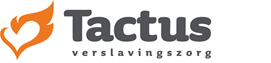 HuisartsNaam *Voorletters *Plaats *TelefoonnummerContactpersoon indien van toepassingContactpersoon indien van toepassingContactpersoon indien van toepassingNaamStraatnaam en huisnummerPostcode en woonplaatsTelefoonnummerEmail adresSoort relatieAankruisen wat van toepassing isO partner    O vader/moeder    O overige familieO vriend(in)/kennis    O anders   O partner    O vader/moeder    O overige familieO vriend(in)/kennis    O anders   Aanmelding *Aanmelding *Aanmelddatum*Aanmeldklacht en/of vermoedelijke diagnose*Eerder bij Tactus in behandeling geweest?Aankruisen wat van toepassing isO ooit    O recent    O actueel    O nooit    O onbekendGegevens verwijzerGegevens verwijzerInstantieNaamFunctieAGB code verwijzerAdresgegevensStraatnaam + Huisnummer
Postcode + woonplaatsContactgegevensTelefoonnummer
EmailadresAkkoord voor (achteraf) verwijzing naar Tactus VerslavingszorgAkkoord voor (achteraf) verwijzing naar Tactus VerslavingszorgDatum verwijzingHandtekening verwijzerVerwijzing naarTactus Verslavingszorg